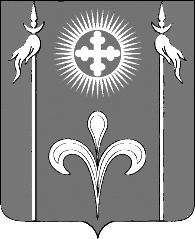 СОВЕТ СТАРОДЕРЕВЯНКОВСКОГО СЕЛЬСКОГО ПОСЕЛЕНИЯ КАНЕВСКОГО РАЙОНАПРОЕКТРЕШЕНИЕОб утверждении Порядка предоставления муниципальных гарантий Стародеревянковского сельского поселения Каневского района В соответствии со статьями 115-115.3, 117 Бюджетного кодекса Российской Федерации, Совет Стародеревянковского сельского поселения Каневского района РЕШИЛ:1. Утвердить Порядок предоставления муниципальных гарантий Стародеревянковского сельского поселения Каневского района  в соответствии с приложением к настоящему решению.2.   Настоящее решение обнародовать и разместить на официальном сайте администрации Стародеревянковского сельского поселения Каневского района в информационно-телекоммуникационной сети «Интернет».3.  Контроль над выполнением данного решения возложить на постоянную комиссию Совета Стародеревянковского сельского поселения Каневского района по вопросам экономики и бюджета (Белоус).4.  Настоящее решение вступает в силу со дня его официального обнародования.Глава Стародеревянковского сельского поселения Каневского района 								   С.А. ГопкалоПредседатель Совета Стародеревянковского сельского поселения Каневского района					               А.П. Ягнюк 1.Общие положения1.1.Порядок предоставления муниципальных гарантий Каневского сельского поселения Каневского района (далее – Порядок) разработан в соответствии со статьями 115-115.3, 117 Бюджетного кодекса Российской Федерации и регламентирует процедуру предоставления муниципальных гарантий Стародеревянковского сельского поселения Каневского района за счет средств бюджета Стародеревянковского сельского поселения Каневского района, устанавливает условия их предоставления и требования, предъявляемые к получателям муниципальных гарантий Стародеревянковского сельского поселения Каневского района.1.2.Муниципальные гарантии Стародеревянковского сельского поселения Каневского района (далее – гарантии) предоставляются в соответствии с Бюджетным кодексом Российской Федерации, иными нормативными правовыми актами Российской Федерации и Краснодарского края, а также Порядком.1.3.Гарантия – вид долгового обязательства, в силу которого Стародеревянковского сельское поселение Каневского района (гарант) обязуется при наступлении предусмотренного в гарантии события (гарантийного случая) уплатить лицу, в пользу которого предоставлена гарантия (бенефициару), по его письменному требованию определенную в обязательстве денежную сумму за счет средств бюджета Стародеревянковского сельского поселения Каневского района в соответствии с условиями даваемого гарантом обязательства отвечать за исполнение третьим лицом (принципалом) его обязательств перед бенефициаром.1.4.Гарантии предоставляются принципалам в пределах общей суммы предоставляемых гарантий, указанной в решении Совета Стародеревянковского сельского поселения Каневского района о бюджете Стародеревянковского сельского поселения Каневского района на очередной финансовый год (далее – решение о бюджете).Общий объем бюджетных ассигнований, которые должны быть предусмотрены на исполнение муниципальных гарантий по возможным гарантийным случаям, указывается в текстовых статьях решения Совета Стародеревянковского сельского поселения Каневского района о бюджете на очередной финансовый год.1.5.Гарантии предоставляются исключительно в целях, предусмотренных частью 1 статьи 19 Федерального закона от 26 июля 2006 года №135-ФЗ «О защите конкуренции».1.6.Гарантии предоставляются на конкурсной основе, если иное не установлено решением о бюджете.Муниципальные гарантии по инвестиционным проектам за счет средств местных бюджетов предоставляются только на конкурсной основе.Конкурс на право получения гарантии (далее – конкурс) является открытым.1.7.Предоставление муниципальных гарантий осуществляется при соблюдении условий, установленных статьей 115.2 Бюджетного кодекса Российской Федерации.1.8.Муниципальная гарантия, обеспечивающая исполнение обязательств принципала по кредиту (займу, в том числе облигационному), подлежит отзыву гарантом только в случае изменения без предварительного письменного согласия гаранта указанных в муниципальной гарантии условий основного обязательства, которые не могут быть изменены без предварительного письменного согласия гаранта, и (или) в случае нецелевого использования средств кредита (займа, в том числе облигационного), обеспеченного муниципальной гарантией, в отношении которого в соответствии с законодательством Российской Федерации и (или) кредитным договором и договором о предоставлении муниципальной гарантии по кредиту кредитором осуществляется контроль за целевым использованием средств кредита.1.9.Обязательство гаранта перед бенефициаром по муниципальной гарантии прекращается:1) с уплатой гарантом бенефициару денежных средств в объеме, определенном в гарантии;2) с истечением определенного в гарантии срока, на который она выдана (срока действия гарантии);3) в случае исполнения принципалом и (или) третьими лицами обязательств принципала, обеспеченных гарантией, либо прекращения указанных обязательств принципала по иным основаниям (вне зависимости от наличия предъявленного бенефициаром гаранту и (или) в суд требования к гаранту об исполнении гарантии) (за исключением случая, указанного в пункте 8 статьи 116 Бюджетного кодекса Российской Федерации);4) вследствие отказа бенефициара от своих прав по гарантии путем возвращения ее гаранту и (или) письменного заявления бенефициара об освобождении гаранта от его обязательств по гарантии, вследствие возвращения принципалом гаранту предусмотренной статьей 115.1 Бюджетного кодекса Российской Федерации гарантии при условии фактического отсутствия бенефициаров по такой гарантии и оснований для их возникновения в будущем;5) если обязательство принципала, в обеспечение которого предоставлена гарантия, не возникло в установленный срок;6) с прекращением основного обязательства (в том числе, в связи с ликвидацией принципала и (или) бенефициара после того, как бенефициар предъявил гаранту и (или) в суд требование к гаранту об исполнении гарантии) (за исключением случая, указанного в пункте 8 статьи 116 Бюджетного кодекса Российской Федерации) или признанием его недействительной сделкой;7) в случае передачи бенефициаром другому лицу или перехода к другому лицу по иным основаниям принадлежащих бенефициару прав требования к гаранту по гарантии, прав и (или) обязанностей по основному обязательству без предварительного письменного согласия гаранта (за исключением передачи (перехода) указанных прав требования (прав и обязанностей) в установленном законодательством Российской Федерации о ценных бумагах порядке в связи с переходом к новому владельцу (приобретателю) прав на облигации, исполнение обязательств принципала (эмитента) по которым обеспечивается гарантией);8) в случае передачи принципалом другому лицу или перехода к другому лицу по иным основаниям принадлежащих принципалу прав и (или) обязанностей (долга) по основному обязательству без предварительного письменного согласия гаранта;9) вследствие отзыва гарантии в случаях и по основаниям, которые указаны в гарантии;10) в иных случаях, установленных гарантией.1.10. Кредиты и займы (в том числе облигационные), обеспечиваемые муниципальными гарантиями, должны быть целевыми.1.11. В случае установления факта нецелевого использования средств кредита (займа, в том числе облигационного), обеспеченного муниципальной гарантией, в случае неисполнения или ненадлежащего исполнения обязательств, установленных договором о предоставлении муниципальной гарантии, принципал и бенефициар несут ответственность, установленную законодательством Российской Федерации, договором о предоставлении муниципальной гарантии.1.12. Муниципальная гарантия предоставляется при условии предоставления принципалом, третьим лицом обеспечения исполнения обязательств принципала по удовлетворению регрессного требования гаранта к принципалу, возникающего в связи с исполнением в полном объеме или в какой-либо части такой гарантии.1.13.Способами обеспечения исполнения обязательств принципала по удовлетворению регрессного требования гаранта к принципалу по муниципальной гарантии могут быть только банковские гарантии и поручительства юридических лиц, муниципальные гарантии, залог имущества. Обеспечение исполнения обязательств принципала по удовлетворению регрессного требования гаранта к принципалу должно иметь достаточную степень надежности (ликвидности), а также соответствовать требованиям, установленным абзацами третьим - шестым пункта 3 статьи 93.2 Бюджетного кодекса Российской Федерации. Объем (сумма) обеспечения регрессных требований определяется при предоставлении муниципальной гарантии с учетом финансового состояния принципала.1.14. При выявлении недостаточности предоставленного обеспечения исполнения обязательств принципала по удовлетворению регрессного требования гаранта к принципалу или иного несоответствия предоставленного обеспечения требованиям, установленным Бюджетным кодексом Российской Федерации, гражданским законодательством Российской Федерации и (или) актами администрации Стародеревянковского сельского поселения Каневского района (в том числе в случае существенного ухудшения финансового состояния юридического лица, предоставившего в обеспечение исполнения обязательств принципала по удовлетворению регрессного требования гаранта к принципалу банковскую гарантию или поручительство, уменьшения рыночной стоимости предмета залога), принципал обязан в срок, установленный актами администрации Стародеревянковского сельского поселения Каневского района, осуществить замену обеспечения (полную или частичную) либо предоставить дополнительное обеспечение в целях приведения состава и общего объема (суммы) обеспечения в соответствие с установленными требованиями. В случае неисполнения или ненадлежащего исполнения принципалом указанной обязанности принципал несет ответственность, установленную законодательством Российской Федерации, договором о предоставлении муниципальной гарантии. Неисполнение принципалом указанной обязанности не является основанием для неисполнения муниципальной гарантии (признания требования бенефициара об исполнении гарантии необоснованным и не подлежащим удовлетворению), прекращения муниципальной гарантии.1.15. Неисполнение принципалом установленной пунктом 5 статьи 115.3 Бюджетного кодекса Российской Федерации обязанности приравнивается к неисполнению денежных обязательств перед публично-правовым образованием (гарантом). К принципалу, не исполнившему указанную обязанность, применяются положения, предусмотренные абзацем вторым пункта 1 статьи 93.2, абзацем четвертым пункта 1.1 статьи 115.2, пунктом 17 статьи 241 Бюджетного кодекса Российской Федерации для лиц, имеющих просроченную (неурегулированную) задолженность по денежным обязательствам перед соответствующим публично-правовым образованием (гарантом).1.16. Муниципальные гарантии не предоставляются для обеспечения исполнения обязательств хозяйственных товариществ, хозяйственных партнерств, производственных кооперативов, муниципальных унитарных предприятий (за исключением муниципальных унитарных предприятий, имущество которых принадлежит им на праве хозяйственного ведения и находится в муниципальной собственности Каневского сельского поселения Каневского района, предоставляющих муниципальные гарантии по обязательствам таких муниципальных унитарных предприятий), некоммерческих организаций, крестьянских (фермерских) хозяйств, индивидуальных предпринимателей и физических лиц.2. Порядок конкурсного отбора принципалов2.1.Решение о проведении конкурса принимается администрацией Стародеревянковского сельского поселения Каневского района в форме постановления администрации Стародеревянковского сельского поселения Каневского района, в котором указывается организатор конкурса, определяется состав конкурсной комиссии, перечень документов, представляемых принципалами, иные необходимые положения.2.2. Организатором конкурса выступает администрация Стародеревянковского сельского поселения Каневского района в лице отдела экономики и финансов администрации Стародеревянковского сельского поселения Каневского района (далее – организатор конкурса).2.3.Организатор конкурса осуществляет прием документов принципалов, рассматривает представленные документы, проводит в течение пяти рабочих дней со дня их принятия их первичную проверку на соответствие установленным требованиям. После первичной проверки организатор конкурса передает представленные принципалом и (или) бенефициаром документы со своим заключением по результатам первичной проверки в соответствующие отраслевые (функциональные) органы администрации Стародеревянковского сельского поселения Каневского района для: 1) анализа финансового состояния принципала, проверки достаточности, надежности и ликвидности обеспечения предоставляемого, в случаях, предусмотренных Бюджетным кодексом Российской Федерации (проводится отделом экономики и финансов администрации Стародеревянковского сельского поселения Каневского района в течение пяти рабочих дней);2) анализа соответствия требованиям бюджетного и гражданского законодательства предложений о предоставлении обеспечения исполнения обязательств принципала по удовлетворению регрессного требования к принципалу в связи с исполнением в полном объеме или в какой-либо части гарантии (проводится отделом экономики и финансов администрации Стародеревянковского сельского поселения Каневского района в течение трех рабочих дней); 3) анализа ликвидности залогового имущества в случае предоставления залога имущества в обеспечение исполнения указанных обязательств принципала (проводится ведущим консультантом администрации Стародеревянковского сельского поселения Каневского района), по результатам которого подготавливается заключение в течение трех рабочих дней). Стоимость залогового имущества должна быть подвергнута независимой оценке, которая проводится в соответствии с требованиями и в сроки, установленные законодательством, регулирующим оценочную деятельность, за счет средств принципала. В случае предоставления в обеспечение исполнения обязательств принципала поручительства, банковской гарантии осуществляется оценка их надежности (ликвидности) (проводится отделом экономики и финансов администрации Стародеревянковского сельского поселения Каневского района в течение пяти рабочих дней); 4) установления отсутствия у принципала, его поручителей (гарантов) просроченной (неурегулированной) задолженности по денежным обязательствам перед Стародеревянковским сельским поселением Каневского района, предоставляющим муниципальную гарантию, неисполненной обязанности по уплате налогов, сборов, страховых взносов, пеней, штрафов, процентов, подлежащих уплате в соответствии с законодательством Российской Федерации о налогах и сборах, а также просроченной (неурегулированной) задолженности принципала, являющегося публично-правовым образованием, по муниципальной  гарантии, ранее предоставленной в пользу публично-правового образования, предоставляющего муниципальную гарантию (проводится отделом экономики и финансов администрации Стародеревянковского сельского поселения Каневского района); 5) анализа показателей технико-экономического обоснования проекта, по которому предполагается предоставление гарантии или бизнес-плана проекта, включая источники возврата заемных средств и бюджетную эффективность проекта (проводится отделом экономики и финансов администрации Стародеревянковского сельского поселения Каневского района в течение пяти рабочих дней); 6) подготовки заключения о целесообразности предоставления гарантии в обеспечение обязательств принципала (проводится отделом экономики и финансов администрации Стародеревянковского сельского поселения Каневского района в течение пяти рабочих дней). Отдел экономики и финансов администрации Стародеревянковского сельского поселения Каневского района по результатам проведенного анализа в течение трех рабочих дней подготавливает сводное заключение о возможности или невозможности предоставления гарантии соответствующему принципалу, которое направляется в конкурсную комиссию.2.4.Администрация Стародеревянковского сельского поселения Каневского района вправе на основании решения о бюджете привлекать агентов по вопросам предоставления и исполнения муниципальных гарантий, в том числе анализа финансового состояния принципалов, их поручителей (гарантов), ведения аналитического учета обязательств принципалов, их поручителей (гарантов) и иных лиц, возникающих в связи с предоставлением и исполнением муниципальных гарантий, взыскания задолженности указанных лиц.2.5.Конкурсная комиссия в течение трех рабочих дней рассматривает представленные на конкурс документы, сводное заключение о возможности или невозможности предоставления гарантии и по итогам конкурса выносит свое решение о возможности или невозможности предоставления гарантии. При подведении итогов конкурса конкурсной комиссией учитываются следующие критерии: 1) социально-экономическая значимость реализации проекта; 2) соответствие заявленных принципалом целей реализации проекта направлениям (целям) гарантирования, установленным Порядком; 3) финансовое состояние принципала; 4)обоснование источников возврата заемных средств по обязательствам, в обеспечение которых выдается гарантия; 5)бюджетная эффективность проекта; 6) объем и ликвидность предоставляемого обеспечения исполнения принципалом его возможных будущих обязательств по возмещению гаранту в порядке регресса сумм, уплаченных гарантом во исполнение обязательств по гарантии. При принятии решения о невозможности предоставления гарантии конкурсная комиссия направляет принципалу письменное уведомление с обоснованием причин отказа в предоставлении гарантии.                     3. Предоставление гарантии и заключение договоров 3.1.В соответствии с решением конкурсной комиссии о возможности предоставления гарантии администрацией Стародеревянковского сельского поселения Каневского района принимается решение в форме постановления администрации Стародеревянковского сельского поселения Каневского района о предоставлении гарантии, проект которого подготавливает отдел экономики и финансов администрации Стародеревянковского сельского поселения Каневского района. В постановлении администрации Стародеревянковского сельского поселения Каневского района о предоставлении гарантии указываются наименование принципала, объем гарантии, направление (цель) гарантирования, основные условия гарантии. 3.2.После осуществления всех процедур, установленных Порядком, администрация Стародеревянковского сельского поселения Каневского района: 1) заключает договоры:  - о предоставлении гарантии;  - об обеспечении исполнения принципалом его возможных будущих обязательств по возмещению гаранту в порядке регресса сумм, уплаченных гарантом во исполнение (частичное исполнение) обязательств по гарантии (за исключением случаев, предусмотренных Бюджетным кодексом Российской Федерации); 2) выдает гарантию, оформленную в соответствии с требованиями статьи 115 Бюджетного кодекса РФ. 3.3.Указанные в пункте 3.2 настоящего раздела договоры и гарантию от имени Каневского сельского поселения Каневского района подписывает глава Каневского сельского поселения Каневского района.            4.Контроль предоставленных муниципальных гарантий4.1.Обязательства, вытекающие из муниципальной гарантии, включаются в состав муниципального долга.4.2.Предоставление и исполнение муниципальной гарантии подлежит отражению в муниципальной долговой книге.4.3. Отдел экономики и финансов администрации Стародеревянковского сельского поселения Каневского района ведет учет выданных гарантий, увеличения муниципального долга по ним, сокращения муниципального долга вследствие исполнения принципалами либо третьими лицами в полном объеме или в какой-либо части обязательств принципалов, обеспеченных гарантиями, прекращения по иным основаниям в полном объеме или в какой-либо части обязательств принципалов, обеспеченных гарантиями, осуществления гарантом платежей по выданным гарантиям, а также в иных случаях, установленных муниципальными гарантиями4.4.Принципалы обязаны ежемесячно, не позднее 1-го числа месяца, следующего за отчетным, представлять в отдел экономики и финансов администрации Стародеревянковского сельского поселения Каневского района информацию об исполнении обязательств по договору (соглашению), которые обеспечиваются муниципальной гарантией (возврат основного долга, уплата процентов и неустойки (штрафов, пени), если таковая была начислена, при этом указываются дата перечисления и сумма перечисленных денежных средств), о размере задолженности по основному долгу, процентам, неустойке (штрафам, пени), если таковая была начислена, по состоянию на 1-е число каждого месяца, о мерах, принимаемых для погашения имеющейся задолженности. Информация представляется за подписями руководителя и главного бухгалтера принципала – юридического лица и заверяется печатью принципала.4.5. Отдел экономики и финансов администрации Стародеревянковского сельского поселения Каневского района осуществляет контроль за состоянием залога. Принципал по состоянию на 1-е число каждого месяца представляет отделу экономики и финансов администрации Стародеревянковского сельского поселения Каневского района отчет о состоянии залога. В отчете указывается информация о содержании имущества, фактическом использовании, проведении строительных (ремонтных) работ. Информация представляется за подписями руководителя и главного бухгалтера принципала – юридического лица, либо подписью принципала – индивидуального предпринимателя, и заверяется печатью принципала.ПИЛОЖЕНИЕУТВЕРЖДЕНОРешением Совета Стародеревянковского сельского поселения Каневского районаот            №